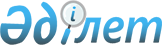 Ұзынкөл ауданының аумағында сайлау учаскелерін құру туралыҚостанай облысы Ұзынкөл ауданы әкімінің 2015 жылғы 19 қазандағы № 6 шешімі. Қостанай облысының Әділет департаментінде 2015 жылғы 25 қарашада № 6020 болып тіркелді.
      "Қазақстан Республикасындағы сайлау туралы" Қазақстан Республикасының 1995 жылғы 28 қыркүйектегі Конституциялық Заңының 23-бабына, "Қазақстан Республикасындағы жергілікті мемлекеттік басқару және өзін-өзі басқару туралы" Қазақстан Республикасының 2001 жылғы 23 қаңтардағы Заңының 33-бабының 2-тармағына сәйкес ШЕШІМ ҚАБЫЛДАДЫ:
      1. Ұзынкөл ауданының аумағында сайлау учаскелері қосымшаға сәйкес құрылсын.
      2. Осы шешімнің орындалуын бақылау Ұзынкөл ауданы әкімі аппаратының басшысына жүктелсін.
      3. Осы шешім алғашқы ресми жарияланған күнінен кейін қолданысқа енгізіледі.
      КЕЛІСІЛДІ
      Ұзынкөл аудандық аумақтық
      сайлау комиссиясының төрағасы
      ________________ Қ. Қайралапов
      19 қазан 2015 жыл Ұзынкөл ауданының аумағындағы сайлау учаскелері
      Ескерту. Қосымша жаңа редакцияда - Қостанай облысы Ұзынкөл ауданы әкімінің 10.11.2023 № 1 шешімімен (алғашқы ресми жарияланған күнінен кейін күтізбелік он күн өткен соң қолданысқа енгізіледі).
      1. № 748 сайлау учаскесі, Пресногорьковка ауылының шекараларында: 1 Мая, 40 лет Октября, Б. Мельничная, Б. Садовая, Базарная, Береговая, Большая Пушкина, Дружбы, Есенин, Калинин, Киров, Ленин, Лесная, М. Мельничная, М. Пушкина, М. Садовая, Фрунзе, Чапаев, Чкалов көшелері кіреді.
      Учаскенің орналасқан жері: Ұзынкөл ауданы Пресногорьковка ауылы, Б. Мельничная көшесі, 1А, Қостанай облысы әкімдігі білім басқармасының "Ұзынкөл ауданы білім бөлімінің Пресногорьков жалпы білім беретін мектебі" коммуналдық мемлекеттік мекемесі ғимараты.
      2. № 749 сайлау учаскесі, Пресногорьковка ауылының шекараларында: Б. Қасымов, Б. Хмельницкого, Восточная, Октябрьская, Советская, Черновицкая көшелері кіреді.
      Учаскенің орналасқан жері: Ұзынкөл ауданы Пресногорьковка ауылы, Б. Хмельницкого көшесі, 29, "Золотой Колос" жауапкершілігі шектеулі серіктестігі кеңсесінің ғимараты.
      3. № 750 сайлау учаскесі, Волна ауылының шекараларында.
      Учаскенің орналасқан жері: Ұзынкөл ауданы Волна ауылы, Жеңіс көшесі, 61, "Золотой Колос" жауапкершілігі шектеулі серіктестігі кеңсесінің ғимараты.
      4. № 752 сайлау учаскесі, Крутоярка ауылының шекараларында.
      Учаскенің орналасқан жері: Ұзынкөл ауданы, Крутоярка ауылы, Мүсірепов көшесі, 8, жеке үй.
      5. № 753 сайлау учаскесі, Первомайка ауылының шекараларында.
      Учаскенің орналасқан жері: Ұзынкөл ауданы, Первомайка ауылы, Майская көшесі, 15А, дүкен ғимараты.
      6. № 754 сайлау учаскесі, Песчанка ауылының шекараларында.
      Учаскенің орналасқан жері: Ұзынкөл ауданы, Песчанка ауылы Абай көшесі, 4, жеке үй.
      7. № 755 сайлау учаскесі, Тайсойған ауылының шекараларында.
      Учаскенің орналасқан жері: Ұзынкөл ауданы, Тайсойған ауылы, Мүсірепов көшесі, 16, Қостанай облысы әкімдігі білім басқармасының "Ұзынкөл ауданы білім бөлімінің Ресей негізгі орта мектебі" коммуналдық мемлекеттік мекемесі ғимараты.
      8. № 756 сайлау учаскесі, Обаған ауылының шекараларында.
      Учаскенің орналасқан жері: Ұзынкөл ауданы, Обаған ауылы, Айтмұхамбетов көшесі, 2, Қостанай облысы әкімдігі білім басқармасының "Ұзынкөл ауданы білім бөлімінің Обаған жалпы білім беретін мектебі" коммуналдық мемлекеттік мекемесі ғимараты.
      9. № 757 сайлау учаскесі, Ряжское ауылының шекараларында.
      Учаскенің орналасқан жері: Ұзынкөл ауданы, Ряжское ауылы, 60 лет Октября көшесі, 13, "OLZHA-AGRO" жауапкершілігі шектеулі серіктестігінің "Колос" мәдениет үйінің ғимараты.
      10. № 758 сайлау учаскесі, Сатай ауылының шекараларында: Автомобилистер, Центральная, Зеленая, Школьная көшелері кіреді.
      Учаскенің орналасқан жері: Ұзынкөл ауданы, Сатай ауылы, Школьная көшесі, 4, Қостанай облысы әкімдігі білім басқармасының "Ұзынкөл ауданы білім бөлімінің Суворов жалпы білім беретін мектебі" коммуналдық мемлекеттік мекемесі ғимараты.
      11. № 759 сайлау учаскесі, Сатай ауылының шекараларында: Степная, Заозерная көшелері кіреді.
      Учаскенің орналасқан жері: Ұзынкөл ауданы, Сатай ауылы, Степная көшесі, 15, "Казанка" жауапкершілігі шектеулі серіктестігі кеңсесінің ғимараты.
      12. № 760 сайлау учаскесі, Сатай ауылының шекараларында: Приозерная, Камчат көшелері кіреді.
      Учаскенің орналасқан жері: Ұзынкөл ауданы, Сатай ауылы, Приозерная көшесі, 4/2, жеке үй.
      13. № 761 сайлау учаскесі, Троебратское ауылының шекараларында: Лесной тұйығы, Амангельды, Веселая, Гоголь, Демьянстрой, Карл Маркс, Киров, Ковыльная, Крупской, Куйбышев, Лермонтов, Лесная, Ломоносов, Матросов, Мичурин, Набережная, Некрасов, Нефтебаза, Октябрь, Пушкин, Северная, Спортивная, Фрунзе, Целинная, Чапаев, Энергетиков көшелері кіреді.
      Учаскенің орналасқан жері: Ұзынкөл ауданы, Троебратское ауылы, Киров көшесі, 14, Қостанай облысы әкімдігі білім басқармасының "Ұзынкөл ауданы білім бөлімінің Троебрат жалпы білім беретін мектебі" коммуналдық мемлекеттік мекемесі ғимараты.
      14. № 762 сайлау учаскесі, Троебратское ауылының шекараларында: Комсомольский, Кошевой тұйығы, Архангельская, Дружбы, ДСУ, Железнодорожная, З.Космодемьянской, Интернациональная, Комсомольская, Красноярская, Ленин, М. Горького, Маяковский, Новосибирская, О. Кошевой, П. Морозова, Путейская, Советская, Степная, Строителей, Тимирязев, Циалковский, Чкалов, Школьная, Энгельс көшелері кіреді.
      Учаскенің орналасқан жері: Ұзынкөл ауданы, Троебратское ауылы, Школьная көшесі, 9, дәріхана ғимараты.
      15. № 764 сайлау учаскесі, Есмырза ауылының шекараларында.
      Учаскенің орналасқан жері: Ұзынкөл ауданы, Есмырза ауылы, Абылай хан көшесі, 1, Қостанай облысы әкімдігі білім басқармасының "Ұзынкөл ауданы білім бөлімінің Есмырза бастауыш мектебі" коммуналдық мемлекеттік мекемесі ғимараты.
      16. № 765 сайлау учаскесі, Павловка ауылының шекараларында.
      Учаскенің орналасқан жері: Ұзынкөл ауданы, Павловка ауылы, Орталық көшесі, 1, Қостанай облысы әкімдігі білім басқармасының "Ұзынкөл ауданы білім бөлімінің Павлов бастауыш мектебі" коммуналдық мемлекеттік мекемесі ғимараты.
      17. № 766 сайлау учаскесі, Федоровка ауылының шекараларында.
      Учаскенің орналасқан жері: Ұзынкөл ауданы Федоровка ауылы, Нижняя көшесі, 33, Қостанай облысы әкімдігі білім басқармасының "Ұзынкөл ауданы білім бөлімінің Федоров жалпы білім беретін мектебі" коммуналдық мемлекеттік мекемесі ғимараты.
      18. № 767 сайлау учаскесі, Үкіатқан ауылының шекараларында.
      Учаскенің орналасқан жері: Ұзынкөл ауданы, Үкіатқан ауылы, Молодежная көшесі, 6, Қостанай облысы әкімдігі білім басқармасының "Ұзынкөл ауданы білім бөлімінің Үкіатқан бастауыш мектебі" коммуналдық мемлекеттік мекемесі ғимараты.
      19. № 768 сайлау учаскесі, Речное ауылының шекараларында.
      Учаскенің орналасқан жері: Ұзынкөл ауданы, Речное ауылы, Ленина көшесі, 7/1, жеке үй.
      20. № 769 сайлау учаскесі, Ұзынкөл ауылының шекараларында: Абая тұйығы, Келісім, Белорусская, Братская, Ворошилов, 24, 26, 28, 30, 32, 34, 35, 37, 39, 41, 43, 45, 47, Гидрострой, Молодежная, Нуркин, ПДУ, Шапағат, Сейфулина, Сельская, Украин, Арай, Е.К. Джамбурчин, Ч. Валиханов, Энергетиков көшелері кіреді.
      Учаскенің орналасқан жері: Ұзынкөл ауданы, Ұзынкөл ауылы, Е.К. Джамбурчин көшесі, 11, "Современник" мәдениет үйінің ғимараты.
      21. № 770 сайлау учаскесі, Ұзынкөл ауылының шекараларында: микрорайон № 2, 40 лет Победы, Абая, Абылай хан атындағы, 1, 3, 5, 7, 11, 15, 19, 21, 23, 25, 27, 31, 35, 37, 39, 41, 43, 45, 47, 51, 59, 63, Тұлпар, Водопроводная, Г. Мусрепова, 1, 2, 3, 5, 6, 7, 8, 9, 10, 11, 12, Гагарин, Горький, 2, 3, 4, 5, 6, 7, 8, 9, 10, 13, 14, 15, 18, 19, Джангильдина, им. Б. Дощанова, 2, 3, 4, 5, 6, 7, 9, 12, Б. Момышұлы атындағы, 1, 2, 2А, 3, 3А, 5, 6, 6А, 7, 8, 8А, 9, 10, 12, 13, 14, 17, 21, 22, К. Тоқбаев ат., 2, 2А, 3, 4, 5, 6, 7, 9, 10, 12, 14, 15, Н. Титов ат., 1, 1А, 2, 4, 5, 6, 7, 8, 9, 11, 14, 15, 16, 17, 18, 20, Хәкімжан Наурызбаев атындағы, 1, 2, 2А, 3, 4, 6, 7, 10, 12, 23, 25, 30, 32, 38, 40, 44, 48, 56, 66, 68, Амреша Дарменова, Окружная, Павлов, 1, 2, 3, 4, 5, 6, 7, 8, 9, 10, 11, 12, 13, 14, 15, 16, 18, 18а, 19, Пушкин, 1, 2, 3, 4, 5а, 8, 10, 11, 12, 13, 14, 15, 16, 17, 19, 21, Самал, Телецентр көшелері кіреді.
      Учаскенің орналасқан жері: Ұзынкөл ауданы, Ұзынкөл ауылы, Г. Мусрепова көшесі, 16, аудандық мәдениет үйінің ғимараты.
      22. № 771 сайлау учаскесі, Ұзынкөл ауылының шекараларында: Абая, 82, 84, 86, 90, 91, 92, 93, 94, 95, 96, 97, 98, 101, 102, 103, 104, 105, 105а, 107, 109, 110, 111, 112, 113, 114, 116, 117, 118, 119, 119а, 120, 121, 121а, 122, 123, 124, 125, 126, 127, 128, 130, 130а, 132, 134, 136, 138, 139, 140, 142, 143, 144, 146, 148, 150, 158, 160, 170, 184, Абылай хан атындағы, 64, 65, 66, 67, 68, 70, 72, 73, 75, 76, 77, 79, 80, 81, 82, 83, 84, 87, 88, 89, 90, 91, 92, 93, 94, 94а, 95, 96, 97, 98, 99, 101, 101а, 103, 105, 106, 107, 108, 108а, 109, 110, 111, 112, 113, 113а, 114а, 115, 116, 117, 122, 123, 123а, 125, 127, 131, 133, 135, 137, 153, 154, Алтынсарин, Амангельді, Ворошилов, 3, 4, 6, 8, 9, 10, 12, 13, 15, 16, 17, 19, 20, 21, 22, 23, 29, 31, Заозерная, им. Т. Аубакирова, Мир, Хәкімжан Наурызбаев атындағы, 9а, 29, 31, 33, 35, 37, 39, 41, 43, 51, 53, 55, 67, 69, 70, 71, 73, 76, 78, 80, 90, 96, 98, 100, Нуркин, 1а, 2, 3, 4, 5, 6, 7, 8, 10, 11, 12, 13, 14, 15, 17, 18, 19, 20, Озерная, Көктем, Целинная 68, 68а, 70, 73, 74, 75, 77, 78, 79, 83, 85, 86, 89, 93, 95, 99, 123 көшелері кіреді.
      Учаскенің орналасқан жері: Ұзынкөл ауданы, Ұзынкөл ауылы, Хәкімжан Наурызбаев атындағы көшесі, 88, Қостанай облысы әкімдігі білім басқармасының "Ұзынкөл ауданы білім бөлімінің № 2 Ұзынкөл жалпы білім беретін мектебі" коммуналдық мемлекеттік мекемесі ғимараты.
      23. № 772 сайлау учаскесі, Бауман ауылының шекараларында.
      Учаскенің орналасқан жері: Ұзынкөл ауданы, Бауман ауылы, Школьная көшесі, 15, Қостанай облысы әкімдігі білім басқармасының "Ұзынкөл ауданы білім бөлімінің Бауман негізгі орта мектебі" коммуналдық мемлекеттік мекемесі ғимараты.
      24. № 773 сайлау учаскесі, Ұзынкөл ауылының шекараларында: микрорайон № 1, Өркен, Абылай хан атындағы, 2, 4, 6, 8, 10, 12, 14, 16, 18, 20, 22, 24, 26, 28, 34, 46, 50, 52, 54, 58, 60, 62, Б. Момышұлы атындағы, 23, 24, 27, 28, 30, 31, 32, 34, 35, 37, 38, 39, 41, 42, 43, Г. Мусрепова, 20, 21, 22, 24, 26, 28, 29, 31, 33, 34, 35, 37, 38, 40, Горький, 21, 22, 24, 25, 27, 28, 30, 31, 32, 33, 34, 35, 37, им. Б. Дощанова, 11, 13, 14, 15, 22, 24, 26, 30, 33, 38, 40, К. Тоқбаев ат., 17, 18, 19, 20, 21, 22, 23, 25, 27, 28, 29, 30, 31, 32, 33, 37, 39, Н. Титов ат., 21, 22, 25, 26, 27, 29, 30, 31, 32, 33, 34, Конечная, Лесная, Мерей, Павлов, 20, 22, 24, 26, 27, 28, 30, 32, 40, 46, 49, Пушкин, 24, 25, 26, 27, 29, 30, 31, 32, 33, 34, 35, Степная, Целинная, 1, 2, 3, 4, 5, 8, 9, 10, 11, 12, 15, 17, 18, 19, 20, 21, 22, 23, 24, 26, 28, 31, 32, 34, 36, 37, 38, 39, 40, 41, 43, 44, 46, 47, 48, 50, 51, 53, 54, 55, 55а, 56, 57, 59, 60, 61, 62, 63, 64а, 65, 66, 66а, 67, Ч. Валиханов, 1, 3, 4, 5, 7, 8, 12, 13, 14, 15, 17, 19, 20, 21, 22, 23, 24, 25, 26, 27, 28, 29, 30, 31, 32, 32а, 33, 35, 36, 37, 39, 40, 41, 42, 44, 48, 50, 51, 52, 54, 55, 56, 57, 58, 60, 62, 64, 66, 72, 76, 78, 80, 82 көшелері кіреді.
      Учаскенің орналасқан жері: Ұзынкөл ауданы, Ұзынкөл ауылы, Абылай хан атындағы көшесі, 32, Қостанай облысы әкімдігі білім басқармасының "Ұзынкөл ауданы білім бөлімінің № 1 Ұзынкөл жалпы білім беретін мектебі" коммуналдық мемлекеттік мекемесі ғимараты.
      25. № 774 сайлау учаскесі, Ершовка ауылының шекараларында: Амангельді, Гагарин, Кирова, Космонавтов, Комаров, Ленин, Набережная, Попович, Титов, Целинная, Жеңіске 30 жыл, Горький, Ефимова, Комсомольская, Лесная, Мирная-Космонавтов, Молодежная, Озерная, Октябрьская көшелері кіреді.
      Учаскенің орналасқан жері: Ұзынкөл ауданы, Ершовка ауылы, Ленин көшесі, 4, Қостанай облысы әкімдігі білім басқармасының "Ұзынкөл ауданы білім бөлімінің "Нұрбөбек" бөбекжайы" коммуналдық мемлекеттік қазыналық кәсіпорны ғимараты.
      26. № 775 сайлау учаскесі, Ершовка ауылының шекараларында: Лесхоз, Рабочая, Советская көшелері кіреді.
      Учаскенің орналасқан жері: Ұзынкөл ауданы, Ершовка ауылы, Лесхоз көшесі, 22, лесхоз кеңсесінің ғимараты.
      27. № 776 сайлау учаскесі, Отынағаш ауылының шекараларында.
      Учаскенің орналасқан жері: Ұзынкөл ауданы, Отынағаш ауылы, Болашақ көшесі, 4, Қостанай облысы әкімдігі білім басқармасының "Ұзынкөл ауданы білім бөлімінің Отын-Ағаш бастауыш мектебі" коммуналдық мемлекеттік мекемесі ғимараты.
      28. № 777 сайлау учаскесі, Сокол ауылының шекараларында.
      Учаскенің орналасқан жері: Ұзынкөл ауданы, Сокол ауылы, Школьная көшесі, 45, Қостанай облысы әкімдігі білім басқармасының "Ұзынкөл ауданы білім бөлімінің Соколов жалпы білім беретін мектебі" коммуналдық мемлекеттік мекемесі ғимараты.
      29. № 778 сайлау учаскесі, Белоглинка ауылының шекараларында.
      Учаскенің орналасқан жері: Ұзынкөл ауданы, Белоглинка ауылы, Карл Маркс көшесі, 46, Қостанай облысы әкімдігі білім басқармасының "Ұзынкөл ауданы білім бөлімінің Белоглин негізгі орта мектебі" коммуналдық мемлекеттік мекемесі ғимараты.
      30. № 779 сайлау учаскесі, Сибирка ауылының шекараларында.
      Учаскенің орналасқан жері: Ұзынкөл ауданы, Сибирка ауылы, Школьная көшесі, 11/1, жеке үй.
      31. № 780 сайлау учаскесі, Миролюбовка ауылының шекараларында.
      Учаскенің орналасқан жері: Ұзынкөл ауданы, Миролюбовка ауылы, Целинная көшесі, 18, Қостанай облысы әкімдігі білім басқармасының "Ұзынкөл ауданы білім бөлімінің Киев жалпы білім беретін мектебі" коммуналдық мемлекеттік мекемесі ғимараты.
      32. № 781 сайлау учаскесі, Абай ауылының шекараларында.
      Учаскенің орналасқан жері: Ұзынкөл ауданы, Абай ауылы, Мүсірепов көшесі, 18, "Абай-Агро 2017" жауапкершілігі шектеулі серіктестігінің кеңсесінің ғимараты.
      33. № 782 сайлау учаскесі, Красный Борок ауылының шекараларында.
      Участкінің орналасқан жері: Ұзынкөл ауданы, Красный Борок ауылы, Лесная көшесі, 3, жеке үй.
      34. № 784 сайлау учаскесі, Кировское ауылының шекараларында.
      Учаскенің орналасқан жері: Ұзынкөл ауданы, Кировское ауылы, Абай көшесі, 10, Қостанай облысы әкімдігі білім басқармасының "Ұзынкөл ауданы білім бөлімінің Киров негізгі орта мектебі" коммуналдық мемлекеттік мекемесі ғимараты.
      35. № 785 сайлау учаскесі, Иваноровное ауылының шекараларында.
      Учаскенің орналасқан жері: Ұзынкөл ауданы, Иваноровное ауылы, Мусірепов көшесі, 4, медициналық пункт ғимараты.
      36. № 786 сайлау учаскесі, Ксеньевка ауылының шекараларында.
      Учаскенің орналасқан жері: Ұзынкөл ауданы, Ксеньевка ауылы, Абай көшесі, 18, ветеринарлық пункт ғимараты.
      37. № 787 сайлау учаскесі, Варваровка ауылының шекараларында.
      Учаскенің орналасқан жері: Ұзынкөл ауданы, Варваровка ауылы, Ленин көшесі, 10, Қостанай облысы әкімдігі білім басқармасының "Ұзынкөл ауданы білім бөлімінің Куйбышев негізгі орта мектебі" коммуналдық мемлекеттік мекемесі ғимараты.
      38. № 789 сайлау учаскесі, Новопокровка ауылының шекараларында.
      Учаскенің орналасқан жері: Ұзынкөл ауданы, Новопокровка ауылы, Школьная көшесі, 11, Қостанай облысы әкімдігі білім басқармасының "Ұзынкөл ауданы білім бөлімінің Новопокров жалпы білім беретін мектебі" коммуналдық мемлекеттік мекемесі ғимараты.
      39. № 790 сайлау учаскесі, Воскресеновка ауылының шекараларында.
      Учаскенің орналасқан жері: Ұзынкөл ауданы, Воскресеновка ауылы, Абылай хан көшесі, 12/2, жеке үй.
					© 2012. Қазақстан Республикасы Әділет министрлігінің «Қазақстан Республикасының Заңнама және құқықтық ақпарат институты» ШЖҚ РМК
				
      Аудан әкімінің

      міндетін атқарушысы

Б. Мұхамедяров
Әкімінің
2015 жылғы 19 қазандағы
№ 6 шешіміне қосымша